      Проект КОМПЛЕКСНА ПРОГРАМА РОЗВИТКУ ЦИВІЛЬНОГО ЗАХИСТУ, ЗАБЕЗПЕЧЕННЯ ПОЖЕЖНОЇ БЕЗПЕКИ ТА ЗАПОБІГАННЯ І РЕАГУВАННЯ НА НАДЗВИЧАЙНІ СИТУАЦІЇ  (ПОДІЇ)  ПЕТРІВСЬКО-РОМЕНСЬКОЇ ОТГ ГАДЯЦЬКОГО РАЙОНУ ПОЛТАВСЬКОЇ ОБЛАСТІ НА 2019 РІК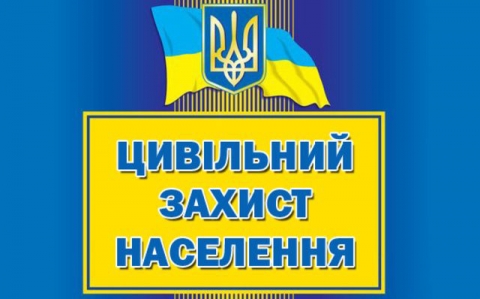 с. Петрівка-Роменська 2019 рік.ПАСПОРТКомплексна програма
розвитку цивільного захисту, забезпечення пожежної безпеки та запобігання і реагування на надзвичайні ситуації (події) Петрівсько-Роменської ОТГГадяцького району Полтавської областіна 2019 рік (далі -Програма).І. Обгрунтування необхідності прийняття програми. Правові підстави        Цільову програму розвитку цивільного захисту, забезпечення пожежної безпеки та запобігання і реагування на надзвичайні ситуації (події) Петрівсько-Роменської ОТГ Гадяцького району Полтавської області розроблено на виконання Указу Президента України від 19 грудня 2003 р. №1467/2003 „Про Державну програму перетворення військ Цивільної оборони України, органів і підрозділів державної пожежної охорони в Оперативнорятувальну службу цивільного захисту на період до 2005 року” (Із змінами, внесеними згідно з Указами Президента N 1270/2005 від 14.09.2005 та N 1810/2005 від 19.12.2005); Постанов Кабінету Міністрів України від 21 жовтня 1999 р. №1943 „Про стан забезпечення пожежної безпеки та заходи щодо її поліпшення” (Із змінами, внесеними згідно з Постановами КМ N 83 (83-2000-п) від 21.01.2000, та N 2030 (2030-2003-п) від 26.12.2003, та N 18 (18-2015-п) від 26.01.2015); з метою забезпечення безпеки та захисту населення і територій, матеріальних і культурних цінностей та довкілля від негативних наслідків надзвичайних ситуацій техногенного й природного характеру, зміцнення матеріально-технічної бази пожежно-рятувальних підрозділів, покращення протипожежного захисту підприємств, установ, організацій і населених пунктів району.Загальна частина      Безпека людини, її життя і здоров’я визначені Конституцією України найвищими соціальними цінностями. Кожний громадянин України має конституційне право на безпечне для життя і здоров’я довкілля. Забезпечення безпеки та захисту населення, об’єктів економіки і національного надбання від негативних наслідків надзвичайних ситуацій залишається невід’ємною частиною державної політики національної безпеки та однією з найважливіших функцій Петрівсько-Роменської сільської ради.    Програма являє собою узгоджений за ресурсами, виконавцями і термінами реалізації комплекс заходів, виконання яких передбачається з таким ступенем деталізації, який вважається доцільним з урахуванням пріоритетних напрямів розвитку і спрямованих на створення правових, фінансових, економічних, організаційно-господарських та інших умов розвитку системи цивільного захисту, забезпечення пожежної безпеки, запобігання і реагування на надзвичайні ситуації.У зв’язку із загостренням суспільно-політичної ситуації в державі, значно збільшується вірогідність виникнення надзвичайних ситуацій соціального та воєнного характеру, в тому числі, внаслідок здійснення терористичних актів.Надзвичайно серйозною проблемою залишається забезпечення надійного протипожежного захисту  населених пунктів ОТГ де щороку виникає певна кількість пожеж. Проблемою також є протипожежне водопостачання населених пунктів, відсутність необхідної кількості пожежних гідрантів та їх стан, обладнання водозабірними пристроями водонапірних веж.У зв'язку з тим, що проблеми пожежної та техногенної безпеки, захисту населення і територій від надзвичайних ситуацій є складовою частиною національної безпеки, вони потребують здійснення першочергових заходів, на виконання яких розроблена ця Програма. ІІ.	Мета ПрограмиМетою Програми є забезпечення захисту населення і територій, навколишнього природного середовища і небезпечних об’єктів, об’єктів підвищеної небезпеки, об’єктів з масовим перебуванням людей та населених пунктів від пожеж, надзвичайних ситуацій техногенного та природного характеру, підвищення рівня протипожежного захисту, створення сприятливих умов для реалізації державної політики у сфері пожежної, техногенної безпеки та захисту населення, залучення до розв’язання зазначених проблем додаткових джерел фінансування, не заборонених законодавством.ІІІ. Шляхи розв’язання проблем            Основними завданнями щодо захисту населення і територій сільської ради  від надзвичайних ситуацій є створення єдиної системи цивільного захисту на основі системи Цивільної оборони України та єдиної державної системи запобігання і реагування на надзвичайні ситуації техногенного та природного характеру.         Виконання заходів Програми сприятиме:       Забезпеченню ефективності управління територіальною підсистемою цивільного захисту;       Удосконалення системи зв’язку та оповіщення населення про загрозу та виникнення надзвичайних ситуацій та своєчасне і достовірне інформування його про наявну обстановку і вжиті заходи;      Проведення рятувальних та інших невідкладних робіт з ліквідації наслідків надзвичайних ситуацій та організації життєзабезпечення постраждалого населення;       Забезпечення пожежної безпеки населених пунктів сільської ради;      Досягненню належного рівня фінансового і матеріально – технічного забезпечення сфери захисту населення і територій від надзвичайних ситуацій, пожеж та їх наслідків.IV. ОЧІКУВАНІ РЕЗУЛЬТАТИ        Результатами виконання комплексу завдань, передбачених Програмою, спрямованих на забезпечення пожежної та техногенної безпеки, захисту населення і територій від надзвичайних ситуацій, мають бути: забезпечення належного рівня безпеки населення, захищеності територій ОТГ, об'єктів виробництва і соціально-культурної сфери від надзвичайних ситуацій техногенного та природного характеру;удосконалення механізму проведення моніторингу і прогнозування виникнення надзвичайних ситуацій та подій; своєчасне виявлення надзвичайних ситуацій, оповіщення персоналу об’єктів та населення у разі їх виникнення;зниження ризиків виникнення надзвичайних ситуацій та загроз, пов'язаних з пожежами і аваріями, небезпечними для життя і здоров'я громадян, та створення сприятливих соціальних умов життєдіяльності населення, зменшення впливу негативних факторів пожеж та аварій на навколишнє природне середовище; виконання комплексу заходів щодо запобігання виникненню надзвичайних ситуацій на потенційно небезпечних об’єктах та об’єктах підвищеної небезпеки;створення надійних гарантій безпечної життєдіяльності людей, технологічної та техногенної безпеки, забезпечення безаварійної роботи на об'єктах підвищеної небезпеки;забезпечення безпечного функціонування установ і організацій, а також суб'єктів господарювання, об'єктів життєдіяльності населення, об'єктів економіки тощо; визначення та належне утримання місць масового відпочинку людей на водних об’єктах ОТГ, забезпечення безпеки перебування людей на них;зменшення кількості пожеж та аварій на об'єктах та в населених пунктах ОТГ, запобігання загибелі та травмування людей, економічних втрат та матеріальних збитків; своєчасне виявлення пожеж, оповіщення про них людей та підрозділів пожежної охорони, видалення продуктів горіння за допомогою систем протипожежної автоматики; зведення до мінімуму часу прибуття пожежних підрозділів до місця імовірної пожежі за рахунок оптимальної  дислокації  пожежних підрозділів у сільській місцевості; своєчасне та ефективне проведення робіт з рятування людей, забезпечення наявності необхідної кількості та справність джерел протипожежного водопостачання; забезпечення своєчасного оперативного реагування на пожежі для їх успішної локалізації та ліквідації шляхом подачі води до осередків пожеж від пожежних гідрантів, внутрішніх протипожежних водогонів, природних і штучних водоймищ,  інших інженерних споруд водопостачання;поліпшення стану матеріально-технічного забезпечення пожежно-рятувальних підрозділів, які обслуговують ОТГ шляхом виділення субвенції на утримання Петрівсько-Роменської  місцевої пожежної охорона ;підвищення ефективності використання коштів, що спрямовуються на здійснення заходів захисту населення і територій від надзвичайних ситуацій техногенного та природного характеру.V. ФІНАНСОВЕ ЗАБЕЗПЕЧЕННЯ ПРОГРАМИ   Фінансове забезпечення програми здійснюється за рахунок виділення коштів з бюджету Петрівсько-Роменської ОТГ, залучення спонсорських коштів підприємств району та інших джерел не заборонених законодавством.Показники фінансування програми на 2019 рік прогнозуються у сумі 		771,00 тис. грн. –субвенція місцевій пожежній охороні. Прогнозні обсяги фінансування для розв'язання проблем, передбачених Програмою, визначаються виходячи із фінансових можливостей.Обсяги фінансування Програми уточнюються під час складання проектів  місцевого бюджету на відповідний рік у межах видатків, що передбачаються для кожного головного розпорядника коштів, відповідального за виконання окремих заходів, та в цілому, передбачених Програмою.VI. МЕХАНІЗМ УПРАВЛІННЯ ТА ЗДІЙСНЕННЯ КОНТРОЛЮ ЗА ВИКОНАННЯМ ПРОГРАМИКоординація роботи, пов’язаної з проведенням заходів, передбачених цією Програмою, та здійснення контролю за її виконанням покладається на загальний відділ виконавчого комітету Петрівсько-Роменської сільської ради.  Контроль за реалізацією заходів, передбачених Програмою, здійснюють виконавчий комітет Петрівсько-Роменської сільської ради та сесія  сільської ради.VII. ПРОГНОЗ РЕЗУЛЬТАТІВ ВИКОНАННЯ ПРОГРАМИВиконання заходів Програми дасть змогу створити в ОТГ єдину систему забезпечення пожежної та техногенної безпеки, захисту населення і територій від надзвичайних ситуацій, поліпшити протипожежний захист об’єктів всіх форм власності, стан їх техногенної безпеки, зменшити кількість пожеж, аварій, надзвичайних ситуацій, пригод на воді та загибелі людей на них поліпшити стан матеріально-технічного забезпечення пожежно-рятувального підрозділу ОТГ.     Сільський голова                                               Бугайова В.П.1.Ініціатор розроблення ПрограмиВиконавчий комітет Петрівсько-Роменської сільської ради2.Дата, номер і назва розпорядчого документу органу виконавчої влади про розроблення ПрограмиЗакон України «Про місцеве самоврядування в Україні»,Бюджетний кодекс України, Кодекс цивільного захисту України3.Розробник ПрограмиВиконавчий комітет Петрівсько-Роменської  сільської ради.4.Співрозробники ПрограмиПідприємства, установи та організації усіх форм власності та господарювання що знаходяться на території ОТГ.5.Відповідальний виконавець ПрограмиВиконавчий комітет Петрівсько-Роменської сільської ради.6.Термін реалізації Програми2019 рік.7.Перелік місцевих бюджетів, які беруть участь у виконанні ПрограмиМісцевий  бюджетта інші джерела фінансування, що не заборонені законодавством.8.Загальний обсяг фінансових ресурсів, необхідних для реалізації Програми всього на 2019 рік771,00 тис. грн.